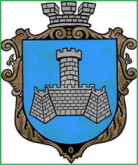 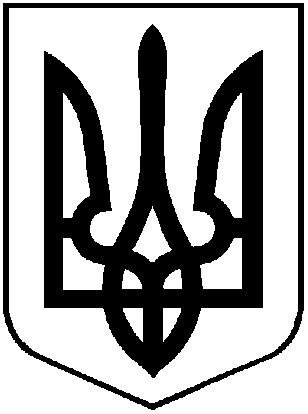 ХМІЛЬНИЦЬКА    МІСЬКА   РАДАВІННИЦЬКОЇ   ОБЛАСТІВИКОНАВЧИЙ   КОМІТЕТ	Від 22 грудня  2022 р.                                                     № 739   Про затвердження плану заходів Відділу культури і туризму Хмільницької  міської   ради з 25 грудня  2022 року по 3 лютого 2023 року Розглянувши, поданий Відділом культури і туризму Хмільницької міської ради, план заходів з 25 грудня 2022 року  по 3 лютого 2023 року, керуючись ЗУ «Про затвердження Указу Президента України «Про введення воєнного стану в Україні» від 24.02.2022 року №64/2022 (зі змінами) та ЗУ «Про місцеве самоврядування в Україні», виконком міської радиВ И Р І Ш И В:Затвердити План заходів Відділу культури і туризму Хмільницької  міської ради з 25 грудня 2022 року  по 3 лютого 2023 року згідно з додатком.Контроль за виконанням цього рішення покласти на заступника міського голови з питань діяльності виконавчих органів міської ради А.В.Сташка.       Міський голова                                            Микола ЮРЧИШИН Додатокдо рішення виконкому міської радивід   22 грудня .2022 року №739План заходів Відділу культури і туризму Хмільницької міської радиз 25 грудня 2022 року  по 3 лютого 2023 року25 грудня  (неділя)11:00 встановлення головної ялинки міста  місце проведення:міський парк культури і відпочинку                                               ім. Т.Г. Шевченка2 січня (понеділок)11:00 Новорічний ранок для дітей (вікова категорія 3-5р)місце проведення: КЗ «Будинок культури» (фойє, І поверх)14:00 Виставка –ім’я до 135-річчя від Дня народження Ісака Ньютона «Батько сучасної фізики»місце проведення: КЗ «Бібліотека для дорослих»(абонемент для юнацтва, I поверх)3 січня (вівторок)11:00 Новорічний ранок для дітей (вікова категорія 6+)місце проведення: КЗ «Будинок культури» (фойє, І поверх)14:00 Виставка - образ до 125-річчя від дня народження В.М. Сосюри «Всім серцем любіть Україну свою»місце проведення: КЗ «Бібліотека для дорослих»(абонемент для дорослих, I поверх)14:00 Виставка-  присвята «Великий поет – вічний супутник свого народу»місце проведення: КЗ «Бібліотека для дорослих»(читальний зал, I поверх)4 січня(середа)11:00 Різдв’яні потіхи «Відкриваємо серце для Різдва»місце проведення: КЗ «Бібліотека для дорослих»(відділ обслуговування дітей, ІІ поверх)14:00 Поетичний меморіал «Дорога волі - дорога болю»місце проведення: КЗ «Бібліотека для дорослих»(абонемент для дорослих, I поверх)14:00 Виставка – колаж «Дивосвіт Різдвяних свят»місце проведення: КЗ «Бібліотека для дорослих»(читальний зал, I поверх)14:00 Історичний портрет до 170 – річниці від Дня народження  Миколи Аркаса  «Дослідник  української історії»місце проведення: КЗ «Бібліотека для дорослих»(читальний зал, I поверх)5 січня (четвер)11:30 Літературна година «Поет великоїдолі»  до 125-ої річниці з дня народження В.Сосюримісце проведення: КЗ «Бібліотека для дорослих»(відділ обслуговування дітей, ІІ поверх)14:00 Літературний портрет «Україні він серце віддав»місце проведення: КЗ «Бібліотека для дорослих»(читальний зал, Iповерх)14:00 Майстер - клас «Чарівне мереживо Різдвяної казки» місце проведення: КЗ «Бібліотека для дорослих»(абонемент для дорослих, I поверх)6 січня (п’ятниця)14:00 Виставка -портрет до 135-річчя від Дня народження українського театрального режисера, актора «Гнат Юра, якого ми не знали»місце проведення: КЗ «Бібліотека для дорослих»(читальний зал, I поверх)11 січня (середа)11: 30 Літературний портрет «Чарівник дитячихсердець» (395 років від Дня народження Шарля Перро ).місце проведення: КЗ «Бібліотека для дорослих» (відділ обслуговування дітей, ІІ поверх)12 січня (четвер) 14:00 Виставка-рекомендація «Книга в моді при будь – якій погоді»місце проведення: КЗ «Бібліотека для дорослих»(читальний зал, I поверх)13 січня (п’ятниця)12: 00 Гра-мандрівка «А у нас на Новий рік»місце проведення: КЗ «Бібліотека для дорослих» (відділ обслуговування дітей, ІІ поверх) 14:00 Вулична акція «У Новий рік - з новою книгою» місце проведення: КЗ «Бібліотека для дорослих»(усі відділи, I-II поверх)17 січня (вівторок)12:00 Стусівські читання «Народе мій, до тебе я ще верну»місце проведення: КЗ «Бібліотека для дорослих» (відділ обслуговування дітей, ІІ поверх)14:00 Засідання  круглого столу в євроклубі «Європлюс» «Україна та її герої»Місце проведення: КЗ «Бібліотека для дорослих»(абонемент для юнацтва, I поверх)18 січня (середа)14:00 Година державності «Україно, молюсь за єднання, за соборність святою твою» місце проведення: КЗ «Бібліотека для дорослих»(читальний зал, I поверх)19 січня (четвер)11:00 Інформаційна година «Аж сріблиться Йорданська водиця»місце проведення: КЗ «Бібліотека для дорослих» (відділ обслуговування дітей, ІІ поверх)14:00 Засіданнялюбительськогооб’єднання  «Читацьке коло»«Кожен несе своє слово людям, мов іскру живого вогню»  місце проведення: КЗ «Бібліотека для дорослих»(читальний зал, I поверх)20 січня (п’ятниця)13:30 Година державності «Ти єдина, Україно, ти на всіх у нас одна»місце проведення: КЗ «Бібліотека для дорослих» (відділ обслуговування дітей, ІІ поверх)14:00 Історичний хронограф «СоборністьУкраїни: історія, факти»місце проведення: КЗ «Бібліотека для дорослих»(читальний зал, I поверх)15:00 Виставка – образ до 235 – річчя від дня народження  Джорджа Байрона «Англійський поет – романтик» місце проведення: КЗ «Бібліотека для дорослих»(абонемент для юнацтва, I поверх)13:00 Відкриття виставки до Дня соборності України «Злука: дзвони єднання»Місце проведення:  КЗ«Історичний музей м. Хмільник»23 січня (понеділок)14:00 Виставка – портрет до 240 – річниці від дня народження французького письменника «Співець жіночого серця»місце проведення: КЗ «Бібліотека для дорослих»(читальний зал, I поверх)24 січня (вівторок)14:00 Виставка - настрій до 95- річчявід дня народження Є.М. Дударя, українського письменника-сатирика, публіциста «Сміх заради життя, а не життя заради сміху»місце проведення: КЗ «Бібліотека для дорослих»(абонемент для юнацтва, I поверх)25 січня (середа)14:00 Виставка - пам’ять «Бій під Крутами – символ нескорених українців»до 110 – річниці  Дня  пам’яті Героїв Крут «Пам’ятаємо Героїв Крут»місце проведення: КЗ «Бібліотека для дорослих»(читальний зал, I поверх)26 січня (четвер)14:00 Історичний екскурс до Міжнародного дня пам’яті жертв Голокосту «Людської пам’яті мости…» місце проведення: КЗ «Бібліотека для дорослих»(абонемент для дорослих, I поверх)27 січня (п’ятниця)12:00 Година мужності «Над крутами сурми сурмлять»до 110  -річниці  Дня  пам’ятіГероїв Крут «Пам’ятаємоГероїв Крут»місце проведення: КЗ «Бібліотека для дорослих» (відділ обслуговування дітей, ІІ поверх)14:00 Година історичної пам’яті  «Не стерти в пам’яті минуле»до 110 – річниці  Дня  пам’яті Героїв Крут «Пам’ятаємо Героїв Крут»місце проведення: КЗ «Бібліотека для дорослих»(абонемент для юнацтва, I поверх)13:00 Відкриття виставки «Україною жили за Україну полягли»місце проведення:  КЗ«Історичний музей м. Хмільник»1 лютого (середа)12:00 Літературна мандрівка (до 195 -річчя від Дня народження Ж. Верна) «Невідомі землі Жюля Верна»Місце проведення: КЗ «Бібліотека для дорослих»(відділ обслуговування дітей, ІІ поверх)14:00 Година європейської літератури «Література агломовних країн).Місце проведення: КЗ «Бібліотека для дорослих»(абонемент для юнацтва, I поверх)14:00 Майстер клас «Умілі ручки»місце проведення: КЗ «Будинок культури» (хорова кімната, ІІ поверх)2 лютого (четвер)14:00 Майстер клас «Умілі ручки»місце проведення: КЗ «Будинок культури» (хорова кімната, ІІ поверх)14:00 Літературний подіум «Модна книга»місце проведення: КЗ «Бібліотека для дорослих»(читальний зал, I поверх)3 лютого (п’ятниця)10:00 Бесіда «Є така професія – Батьківщина захищати»місце проведення: КЗ «Бібліотека для дорослих»(відділ обслуговування дітей, ІІ поверх)14:00 Виставка вітрина «Книжкове відкриття»місце проведення: КЗ «Бібліотека для дорослих»(абонемент для дорослих, I поверх) 14:00 Майстер клас «Умілі ручки»місце проведення: КЗ «Будинок культури» (хорова кімната, ІІ поверх)Керуючий справамивиконкому міської ради                                                     Сергій МАТАШ